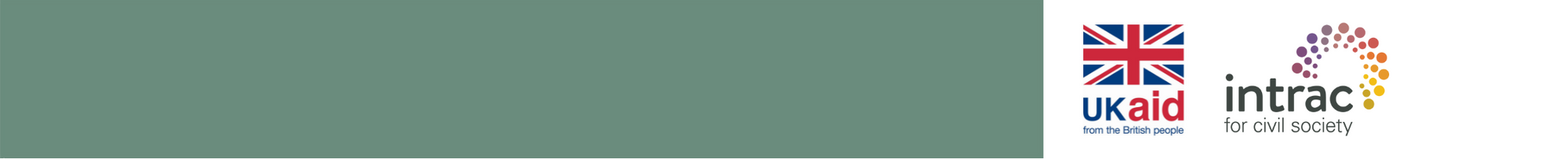 MEL tool – PEST analysisPlease refer to section 3.1 of the MEL toolkit for guidance on how and when to use this tool. You can add more rows if needed. NB We strongly recommend you read the whole toolkit at least once before starting to use any of the tools. POLITICAL FACTORSECONOMIC FACTORSSOCIAL FACTORSTECHNOLOGICAL FACTORSe.g. Employment legislation and voluntary codes and regulations;e.g. national and global interest rates and fiscal policiese.g. Family, friends, colleagues, neighbours, mediae.g. Internet and telephone availability determines access to informatione.g. Trade agreements or restrictions and tax levies e.g. an economy undergoing recession will have low spending power, conversely a booming economy will bring high stakeholder confidencee.g. social forces that affect attitudes, interests and opinions, shaping the way people behavee.g. Hardware availability – telephones, computers, tabletse.g. Elections and Government form (democratic, dictatorship…)